AMERICANS WITH DISABILITIES ACT (ADA) TITLE II GRIEVANCE AND COMPLAINT FORM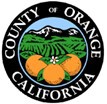 (Problems with Public Access to Programs, Services, or Facilities)The County of Orange ensures that no person or groups of persons shall, on the grounds of race, color, sex, religion, national origin, age, disability, retaliation, or genetic information, be excluded from participation in, be denied the benefits of, or be otherwise subjected to discrimination under any and all County programs, services, or activities administered.Instructions: Please fill out this form completely. A printed or typed response is recommended. Sign and return to the address on next page by email, fax, mail, or in person within 60 days of the alleged incident. If you need an accommodation to complete or submit this form, please contact the respective Department ADA Coordinator.Grievant InformationName:      Mailing Address:      City:       State:       Zip Code:      Telephone Numbers: Home: (   )         Work: (   )      Cell Phone: (   )       Email:      Check all preferred methods of communication:    Voice Telephone        711 CA Relay Service         Email          U.S. Mail Other:      Designated Person to Contact (If Other Than the Grievant)Name:      Mailing Address:      City:       State:       Zip Code:      Telephone Numbers: Home: (   )      	Work: (   )      Cell Phone: (   )       Email:      Check all preferred methods of communication:    Voice Telephone        711 CA Relay Service         Email          U.S. Mail Other:      Alleged Accessibility Issue with County of Orange Service, Program, or Facility Date of Alleged Incident:       Time of Alleged Incident:      Location/Address of Alleged Incident:      Describe The Incident/Complaint with Enough Detail so the Nature of the Grievance Can Be Understood: (Attach Additional Pages If Necessary) Have Attempts Been Made to Resolve the Complaint Through a County Department? If Yes, Please Describe the Efforts That Have Been Made: (Attach Additional Pages If Necessary)       If the Alleged Incident Involved County Employee(s), Please List Name(s):Name and Contact Information of Witness(es), If Applicable: Requested Remedy for Your Grievance: (Attach Additional Pages If Necessary)Evidence and Documentation:  Please provide any physical evidence, written, recorded documents, or any other information that directly supports your specific allegation(s) including photographs or other documents in support of your grievance.To The Best of My Knowledge, The Above Information and Statements Are True and Accurate:Signature:      	Date:      Please Submit Your ADA Title II Grievance Form To:Mailing Address:	Department ADA Title II CoordinatorAlternatively, you may submit the form to the County ADA Title II Manager for review and assistance with forwarding the form to the appropriate Department ADA Coordinator.Mailing Address:	ADA Title II ProgramCEO Risk Management400 W. Civic Center Drive, 5th Floor Santa Ana, CA 92701Voice:	(714) 285-55407-1-1 CA Relay ServiceFax:	(714) 285-5599Email:	ada@ocgov.com